Monday 1st March, 2021Year 6 Home Learning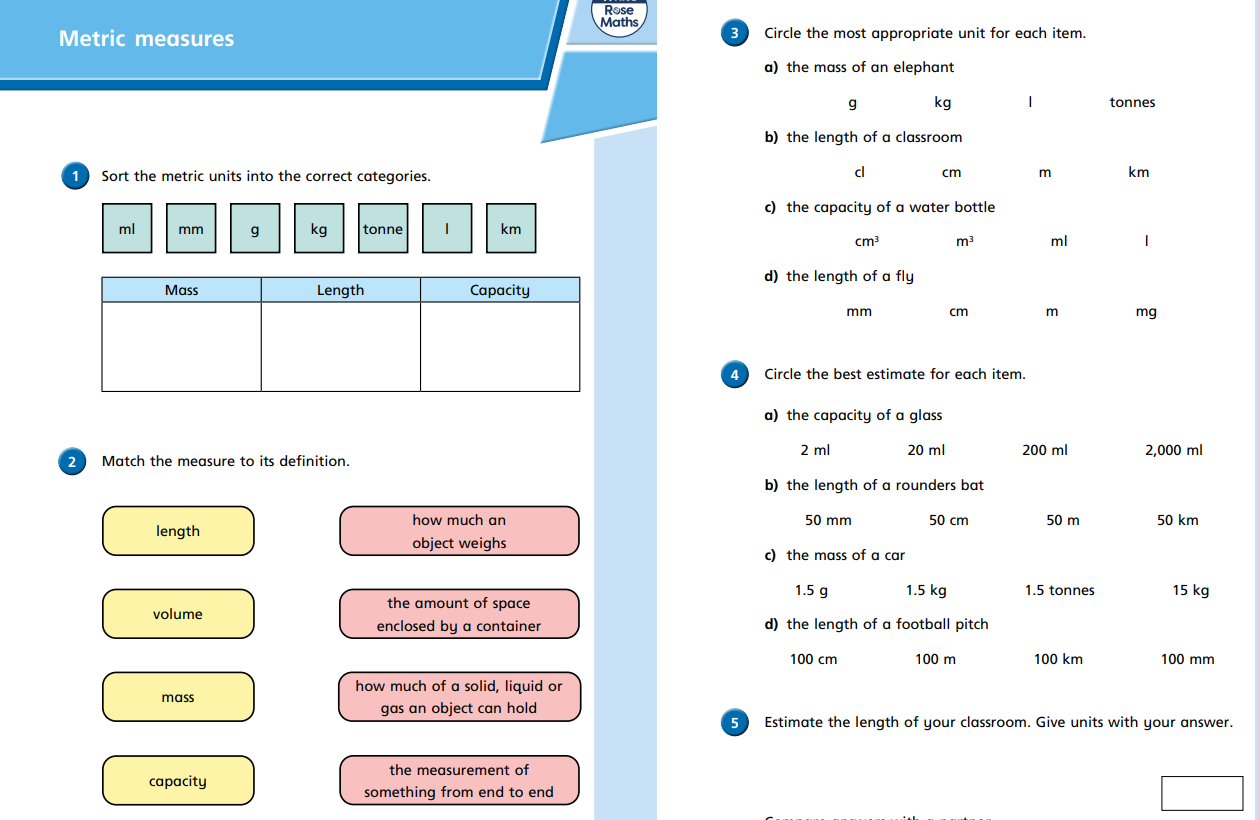 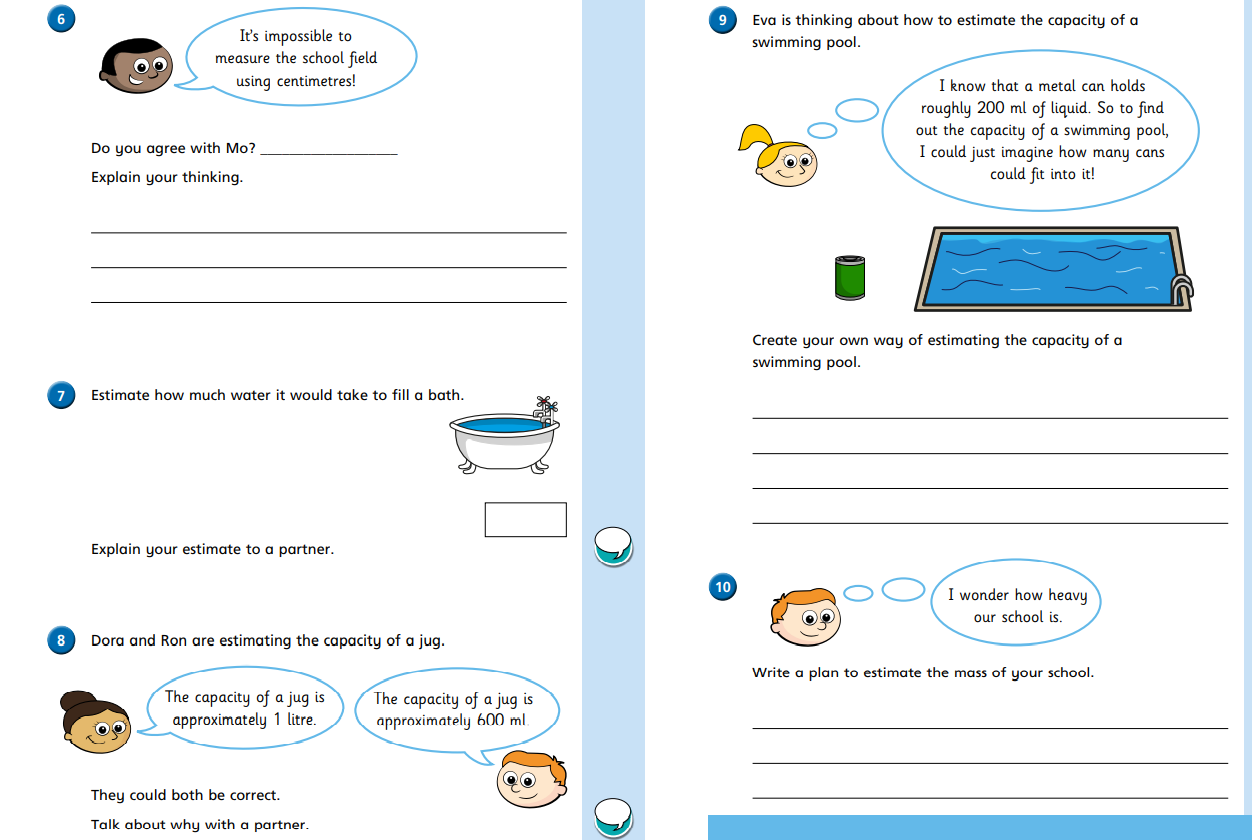 Monday08:40Registration ZOOMhttps://zoom.us/j/95569071233?pwd=R1B3S1ovUnZLeGFQeUozSmY1S01aUT099:00-10:00Maths: Metric MeasurementsLive Zoom lesson link:https://zoom.us/j/95442645965?pwd=TngrY1VSYUdjcVh1anJTdndzM2xCdz09OR if you are unable to access the Zoom lesson, use this link for a pre-recorded tutorial:Spr6.7.1 - Metric measures on VimeoSee below for the worksheet for this lesson.10:00Have a break 10:30-11:30English:  To plan a narrative scene: First part of final sceneIn this lesson, the children will edit a short paragraph to correct mistakes before analysing the final narrative scene in detail. Their task in the lesson today is to plan the first part of the final narrative outcome.Live Zoom lesson link:https://zoom.us/j/99104205388?pwd=OVJGZ09VdFZzY2FYczcvemRQcUJtQT09OR if you are unable to access the Zoom lesson, use this link for a pre-recorded tutorial:To plan a narrative scene: First part of final scene (thenational.academy)11:30-12:30Lunch 12:30Reading – choose one of these links: https://onthespot.offbook-edu.com/​https://onthespot.offbook-edu.com/Virtual School Library | Oak Academy (thenational.academy)Free eBook library | Oxford Owl from Oxford University Press13:00-14:00Science – pre-recorded activityHow can we measure the size of forces?In this lesson, we will learn how we can measure the size of forces, particularly how we can measure weight. We will learn about Isaac Newton and his contribution to our knowledge of forces as well as Newtons as a unit of measurement. We will also investigate how to use a Newton meter to measure forces.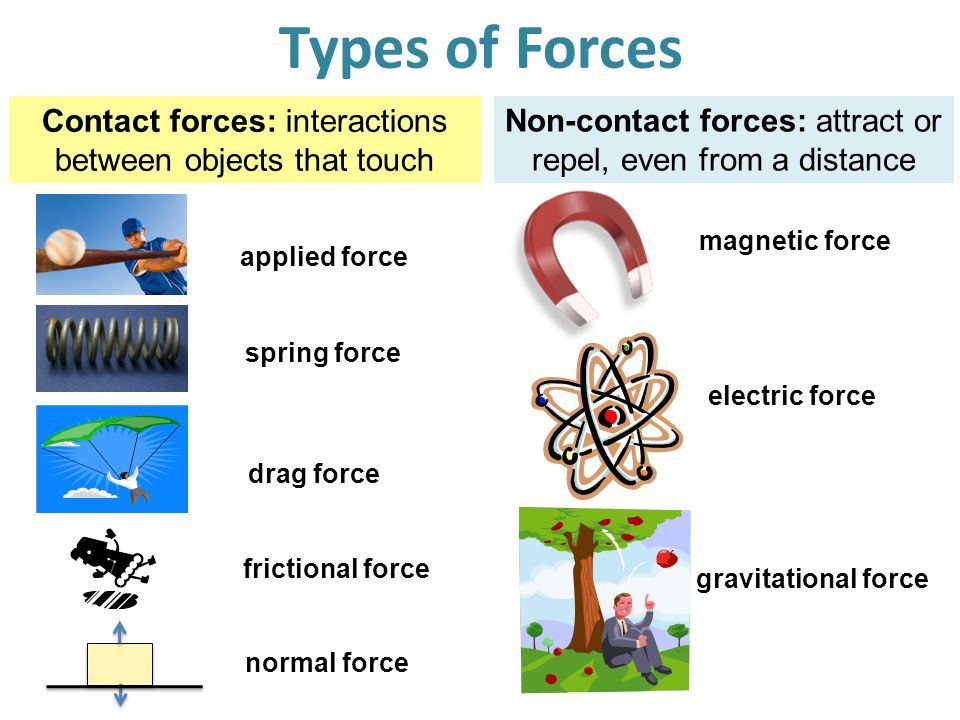 Click the link for the lesson: How can we measure the size of forces? (thenational.academy)14:30Registration:https://zoom.us/j/94099036016?pwd=OG9XdzdrZHRZYXBQL3A3RjNKOVhtdz09